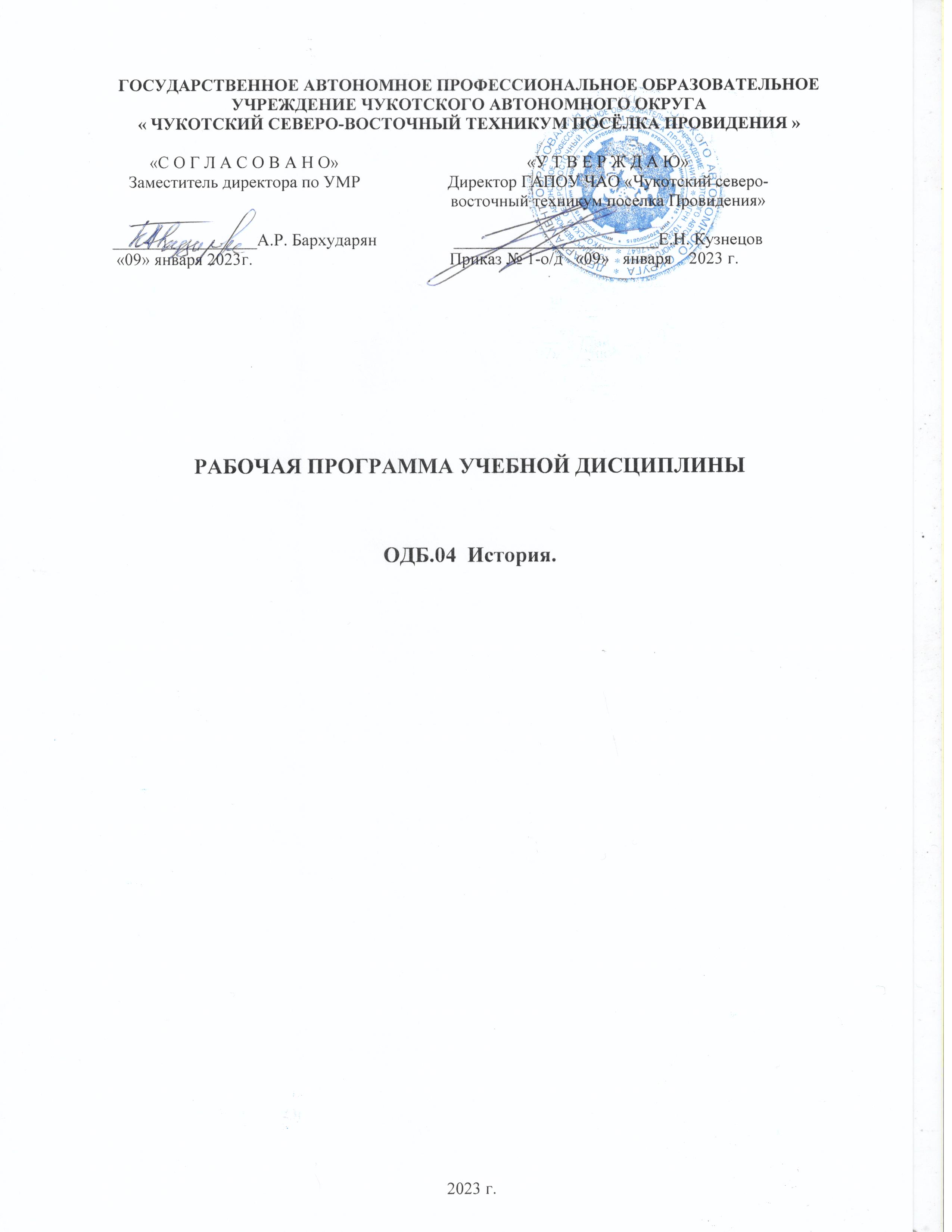 Рабочая программа учебной дисциплины разработана на основе Федеральных государственных образовательных стандартов (далее – ФГОС) по профессии среднего профессионального образования (далее СПО) 13.01.05 Электромонтер по техническому обслуживанию электростанций и сетейОрганизация-разработчик: Государственное автономное профессиональное образовательное учреждение Чукотского автономного округа « Чукотский северо-восточный техникум посёлка Провидения »Рассмотрена методическим объединением преподавателей общепрофессиональных и профессиональных дисциплинПротокол от «09» января 2023г.  № 1Председатель  МС _______________ А.Р. БархударянСодержаниеОбщаяхарактеристикарабочейпрограммыучебнойдисциплиныОУД.04.ИсторияОбластьприменениярабочейпрограммыРабочаяпрограммаучебнойдисциплиныОУДБ.04.Историяявляетсячастью программы подготовки квалифицированных рабочих, служащих в соответствии сФГОССПО.Рабочая программа учебной дисциплины ОУДБ.04. История может бытьиспользована в процессе подготовки студентов специальностей техническогопрофилясреднегопрофессиональногообразования(базоваяподготовка)в ГАПОУ ЧАО «Чукотский северо-восточный техникум поселка Провидения».МестодисциплинывструктуреосновнойпрофессиональнойобразовательнойпрограммыУчебная дисциплина ОУДБ.04. История входит в обязательную часть циклаобщеобразовательной подготовки и относится к разделу общеобразовательныхобщихучебныхдисциплин.ЦельипланируемыерезультатыосвоениядисциплиныОсвоение	содержания	учебной	дисциплины	ОУДБ.04.	Историяобеспечиваетдостижениестудентамиследующих результатов:личностных:Сформированностьроссийскойгражданскойидентичности,патриотизма,уваженияксвоемународу,чувствответственностипередРодиной,гордостизасвойкрай,своюРодину,прошлоеинастоящеемногонациональногонародаРоссии,уважениякгосударственнымсимволам(гербу,флагу,гимну);Становлениегражданскойпозициикакактивногоиответственногочленароссийскогообщества,осознающегосвоиконституционныеправаиобязанности,уважающегозакониправопорядок,обладающегочувствомсобственногодостоинства,осознаннопринимающеготрадиционныенациональныеиобщечеловеческиегуманистическиеидемократическиеценности;ГотовностькслужениюОтечеству,егозащите;Сформированностьмировоззрения,соответствующегосовременномууровнюразвитияисторическойнаукииобщественнойпрактики,основанногонадиалогекультур,атакжеразличныхформобщественногосознания,осознаниесвоего меставполикультурноммире;Сформированностьосновсаморазвитияисамовоспитаниявсоответствиисобщечеловеческимиценностямииидеаламигражданскогообщества;готовностьиспособностьксамостоятельной,творческойиответственнойдеятельности;Толерантноесознаниеиповедениевполикультурноммире,готовностьиспособностьвестидиалогсдругимилюдьми,достигатьвнемвзаимопонимания,находитьобщиецелиисотрудничатьдляихдостижения;метапредметных:Умениесамостоятельноопределятьцелидеятельностиисоставлятьпланыдеятельности;самостоятельноосуществлять,контролироватьикорректироватьдеятельность;использоватьвсевозможныересурсыдлядостижения поставленных целей и реализации планов деятельности; выбиратьуспешныестратегии вразличных ситуациях;Умениепродуктивнообщатьсяивзаимодействоватьвпроцессесовместной деятельности, учитывать позиции других участников деятельности,эффективноразрешатьконфликты;Владениенавыкамипознавательной,учебно-исследовательскойипроектнойдеятельности,навыкамиразрешенияпроблем;способностьиготовность к самостоятельному поиску методов решения практических задач,применениюразличных методовпознания;Готовностьиспособностьксамостоятельнойинформационно-познавательной деятельности, включая умение ориентироваться в различныхисточникахисторическойинформации,критическиееоцениватьиинтерпретировать;Умение использовать средства информационных и коммуникационныхтехнологийврешениикогнитивных,коммуникативныхиорганизационныхзадач с соблюдением требований эргономики, техники безопасности, гигиены,ресурсосбережения,правовыхиэтическихнорм,норминформационнойбезопасности;Умениесамостоятельнооцениватьиприниматьрешения,определяющиестратегию поведения, с учетомгражданских и нравственныхценностей;предметных:Сформированность представлений о современной исторической науке,ееспецифике,методахисторическогопознанияироливрешениизадачпрогрессивногоразвития России вглобальноммире;ВладениекомплексомзнанийобисторииРоссииичеловечествавцелом,представлениямиобобщемиособенномвмировомисторическомпроцессе;Сформированностьуменийприменятьисторическиезнаниявпрофессиональнойиобщественнойдеятельности,поликультурномобщении;Владениенавыкамипроектнойдеятельностииисторическойреконструкцииспривлечениемразличныхисточников;Сформированностьуменийвестидиалог,обосновыватьсвоюточкузрениявдискуссиипоисторической тематике.СтруктураисодержаниеучебнойдисциплиныОбъемучебнойдисциплиныивидыучебнойработыТематическийпланисодержаниеучебнойдисциплиныРоссиявэпохупетровскихпреобразований.ДискуссииоПетреI,значениииценеегопреобразований.На1ч9алоцарствованияПетраI.Стрелецкоевосстание.ПравлениецаревныСофьи.КрымскиепоходыВ.В.Голицына.Для характеристики уровня освоения материала используются следующие обозначения:1-ознакомительный (узнаваниеранееизученныхобъектов,свойств);2 - репродуктивный (выполнение деятельности по образцу, инструкции или под руководством);3-продуктивный (планированиеисамостоятельноевыполнениедеятельности).УсловияреализациипрограммыМатериально-техническоеобеспечениеРеализацияпрограммыдисциплинытребуетналичияучебногокабинета«История».Оборудованиеучебногокабинета:учебнаямебель;рабочееместопреподавателя;доска;книжныйшкаф;комплектучебно-наглядныхпособийподисциплине;литература для преподавателя и обучающихся (учебники, справочники,методическаялитератураи пр.).Техническиесредстваобучения:-Телевизор.ИнформационноеобеспечениеобученияПеречень	используемых	учебных	изданий,	Интернет-ресурсов,дополнительнойлитературыОсновныеисточники:1. Зуев, М. Н. История России : учебник и практикум для СПО / М.Н. Зуев, С. Я. Лавренов. — 4-е изд., испр. и доп. — М. : Издательство Юрайт,2019. — 545 с. — (Серия : Профессиональное образование). — ISBN 978-5-534-01293-4.—(Электронныйресурс).Режимдоступа:https://biblio-online.ru/book/istoriya-rossii-433333Дополнительныеисточники:Артемов В. В. История: (для всех специальностей СПО): учебник / В. В.Артемов,Ю.Н.Лубченков.-3-еизд.,стер.-М.: Академия,2014.Кириллов, В. В. История России : учебник для СПО / В. В. Кириллов, М.А.Бравина.—3-еизд.,пер.идоп.—М.:ИздательствоЮрайт,2018.—502с.—(Серия:Профессиональноеобразование).-ISBN978-5-534-08560-0—[Электронный ресурс]. Режим доступа: https://biblio-online.ru/viewer/F90EC70B-1984-4E5D-81B2-2EF47A5F3BDB/Интернет-ресурсы:http://elib.mosgu.ruЭлектронныйкаталогБиблиотекиМосГУIPRbooksЭлектронно-библиотечнаясистемаKNIGAFUND.RUЭлектронно-библиотечнаясистемаhttps://www.biblio-online.ruЭлектронно-библиотечнаясистемаhttp://znanium.com/Электронно-библиотечнаясистемаhttp://www.academia-moscow.ru/Электронно-библиотечнаясистемаhttp://www.knigafund.ru/Электронно-библиотечнаясистемаhttp://e.lanbook.com/books/Электронно-библиотечнаясистемаhttp://militera.lib.ruwww.historic.ruhttp://thietmar.narod.ruhttp://histl.narod.ruhttp://www.%20history.ruhttp://kleo.dcn-asu.ruhttp://ancientrome.ruMOODLEОрганизацияобразовательногопроцессаРеализацияпрограммыучебнойдисциплиныобеспечиваетсяучебно-методическойдокументацией по всемразделами темам.Внеаудиторнаяработасопровождаетсяметодическимобеспечениемиобоснованиемвремени,затрачиваемогонаее/еговыполнение.Реализацияпрограммыучебнойдисциплиныобеспечиваетсядоступомкаждогообучающегосякбазамданныхибиблиотечнымфондам,формируемымпополномуперечнюразделовдисциплины.ВовремясамостоятельнойподготовкиобучающиесяобеспечиваютсядоступомксетиИнтернетиэлектроннойинформационно-образовательнойсредеГАПОУ ЧАО «Чукотский северо-восточный техникум поселка Провидения»Материально-техническаябаза,перечисленнаявп.3.1,обеспечиваетпроведение всех видов практических занятий, учебной практики. Материально-техническая база соответствует действующим санитарным и противопожарнымнормам.Консультации для обучающихся по очной форме обучения предусмотренырасписаниемконсультацийГАПОУ ЧАО «Чукотский северо-восточный техникум поселка Провидения»израсчета4часанаодногообучающегосянакаждыйучебныйгод.Формыпроведенияконсультацийгрупповые,индивидуальные,письменные,устные.ПрименениеактивныхиинтерактивныхформобученияВсепрактическиеисеминарскиезанятияпроводятсявактивнойиинтерактивнойформе(мозговойштурм,ролеваяделоваяигра,групповаядискуссия,кейс-технологии,работанаэлектроннойобразовательнойплатформе MOODLE, парная и групповая работа и др.). Интерактивный видзанятийсоставляетнеменее70%отвсехаудиторныхчасов,конкретнопрописываютсявКТПТребования к организации учебного процесса для инвалидовилицсОВЗРабочая программа ОУДБ.04 История предусматривает образование лиц сОВЗилиинвалидностьюиналичиеспециальныхусловийеёреализациииконтроля,иоценкирезультатовосвоениядисциплины(использованиеспециальныхметодовобучения,дидактическихматериалов,специальныхтехническихсредствобученияит.п.)4.КонтрольиоценкарезультатовосвоенияучебнойдисциплиныЛистрегистрацийизменений,вносимыхврабочуюпрограммупрофессиональногомодуляВидучебнойработыОбъемчасовМаксимальнаяучебнаянагрузка(всего)171втомчисле:1семестр2семестрОбязательныеаудиторныеучебныезанятия(всего)втомчисле:1семестр2семестрПрактическиезанятия(всего)1семестр2семестрВнеаудиторная(самостоятельная)учебнаяработа(всего)втомчисле:1семестр2семестрФормыконтроляФормыконтроля1семестр– Контрольный итоговый тест1семестр– Контрольный итоговый тестИтоговаяаттестациявформедифференцированногозачета Итоговаяаттестациявформедифференцированногозачета НаименованиеразделовитемСодержаниеучебногоматериалаиформыорганизациидеятельностистудентаСодержаниеучебногоматериалаиформыорганизациидеятельностистудентаОбъемчасов122Раздел1.ПервобытностьиисторияДревнегомираРаздел1.ПервобытностьиисторияДревнегомираРаздел1.ПервобытностьиисторияДревнегомираТема1.1.Введение.ЭпохапервобытностиСодержаниеучебногоматериалаУровеньосвоенияТема1.1.Введение.ЭпохапервобытностиЗначениеизученияистории.Проблемадостоверностиисторическихзнаний.Историческиеисточники,ихвиды,основныеметодыработысними. Вспомогательные исторические дисциплины. Историческое событиеи исторический факт. Концепции исторического развития (формационная,цивилизационная,ихсочетание).Периодизациявсемирнойистории.ИсторияРоссии—частьвсемирнойистории.2Тема1.1.Введение.ЭпохапервобытностиЛюдиэпохипалеолита.Источникизнанийодревнейшемчеловеке.Проблемыантропогенеза.Древнейшиевидычеловека.Расселение8древнейшихлюдейпоземному шару. Появление человека современного вида. Палеолит. Условияжизниизанятияпервобытныхлюдей.Социальныеотношения.Родоваяобщина.Формыпервобытногобрака.Достижениялюдейпалеолита.Причинызарожденияиособенностипервобытнойрелигиииискусства.АрхеологическиепамятникипалеолитанатерриторииРоссии.Неолитическая    революция     и     ее     последствия.     Понятие«неолитическаяреволюция».Причинынеолитическойреволюции.Зарождениепроизводящегохозяйства,появлениеземледелияиживотноводства.Прародинапроизводящегохозяйства.Последствиянеолитическойреволюции.Древнейшиепоселенияземледельцевиживотноводов.НеолитическаяреволюциянатерриториисовременнойРоссии.Первое и второе общественное разделение труда. Появление ремеслаи торговли. Начало формирования народов. Индоевропейцы и проблема ихпрародины. Эволюция общественных отношений, усиление неравенства.Соседскаяобщина.Племенаисоюзыплемен.Укреплениевластивождей.Возникновениеэлементовгосударственности.Древнейшиегорода.2ЦивилизацииДревнегомираДревнейшиегосударстваПонятиецивилизации.ОсобенностицивилизацийДревнегомира—древневосточной и античной. Специфика древнеегипетской цивилизации.Города-государстваШумера.Вавилон.ЗаконыцаряХаммурапи.Финикийцыиихдостижения.ДревниеевреивПалестине.ХараппскаяцивилизацияИндии.Индияподвластьюариев.Зарождениедревнекитайскойцивилизации.Особенности цивилизаций Древнего мира — древневосточной и античной.Великие державы Древнего Востока. Предпосылки складывания великихдержав, их особенности. Последствия появления великих держав. Хеттскоецарство.Ассирийскаявоеннаядержава.Урарту.Мидийско-Персидскаядержава—крупнейшеегосударствоДревнегоВостока.ГосударстваИндии.ОбъединениеКитая.ИмперииЦиньиХань.ДревняяГреция.ОсобенностигеографическогоположенияиприродыГреции.Минойскаяимикенскаяцивилизации.ПоследствиявторжениядорийцеввГрецию.Складываниеполисногостроя.Характерныечертыполиса.Великаягреческаяколонизацияиеепоследствия.Развитиедемократии в Афинах. Спарта и ее роль в истории Древней Греции. Греко-персидские войны, их ход, результаты, последствия. Расцвет демократии вАфинах. Причины и результаты кризиса полиса. Македонское завоеваниеГреции.ПоходыАлександраМакедонскогоиихрезультаты.Эллинистическиегосударства—синтезантичнойидревневосточнойцивилизации.ДревнийРим.Римвпериодправленияцарей.РождениеРимскойреспублики и особенности управления в ней. Борьба патрициев и плебеев,ее результаты. Римские завоевания. Борьба с Карфагеном. ПревращениеРимской республики в мировую державу. Система управления в Римскойреспублике.Внутриполитическаяборьба,гражданскиевойны. РабствовРиме, восстание рабов под предводительством Спартака. От республики кимперии. Римская империя: территория, управление. Периоды принципатаидомината.Римипровинции.ВойныРимскойимперии.Римлянеиварвары.КризисРимскойимперии.Поздняяимперия.Эволюциясистемыимператорской  власти.  Колонат.  Разделение  Римской  империи  на2Восточную и Западную. Великое переселение народов и падение ЗападнойРимскойимперии.Культура и религия Древнего мира. Особенности культуры и религиозныхвоззренийДревнегоВостока.Монотеизм.Иудаизм.Буддизм—древнейшаямироваярелигия.ЗарождениеконфуцианствавКитае.ДостижениякультурыДревнейГреции.Особенностидревнеримскойкультуры.Античнаяфилософия,наука,литература,архитектура,изобразительноеискусство.Античнаякультуракакфундаментсовременноймировойкультуры.Религиозныепредставлениядревнихгрековиримлян.Возникновениехристианства.Особенностихристианскоговероученияицерковнойструктуры.Превращениехристианства в государственную религию Римской империи. ПрактическиезанятияВозникновениехристианства.Особенностихристианскоговероученияицерковнойструктуры.ТематикаучебныхзанятийТематикаучебныхзанятий1.Введение.Эпохапервобытности.1.Введение.Эпохапервобытности.2.ДревнейшиегосударстваВостока.2.ДревнейшиегосударстваВостока.3.АнтичнаяГреция.3.АнтичнаяГреция.4.АнтичныйРим.4.АнтичныйРим.Самостоятельнаяработастудентов:Составлениесловаряосновныхтерминов.Работасопорнымконспектом,дополнительнойлитературой.Самостоятельнаяработастудентов:Составлениесловаряосновныхтерминов.Работасопорнымконспектом,дополнительнойлитературой.Раздел2.ИсториясреднихвековРаздел2.ИсториясреднихвековРаздел2.ИсториясреднихвековТема2.1.ЦивилизацииЗапада и ВостокавСредниевекаСодержаниеучебногоматериалаУровеньосвоенияТема2.1.ЦивилизацииЗапада и ВостокавСредниевекаВеликоепереселениенародовиобразованиеварварскихкоролевстввЕвропе.Средние века: понятие, хронологические рамки, периодизация. Варвары иихвторжениянатерриториюРимскойимперии.Крещениеварварскихплемен.Варварскиекоролевства,особенностиотношенийварваровиримскогонаселения вразличныхкоролевствах.Синтезпозднеримскогоиварварскогоначалвевропейскомобществе2раннегоСредневековья.Варварскиеправды.Возникновениеислама.Арабскиезавоевания.Арабы.Мухаммедиегоучение.Возникновениеислама.Основымусульманскоговероучения.ОбразованиеАрабскогохалифата.Арабскиезавоевания.Мусульманеихристиане. Халифат Омейядов и Аббасидов. Распад халифата. Культураисламского мира. Архитектура, каллиграфия, литература. Развитие науки.АрабыкаксвязующеезвеномеждукультурамиантичногомираисредневековойЕвропы.Византийскаяимперия.ТерриторияВизантии.Византийскаяимперия:власть,	управление.	Расцвет	Византии	при	Юстиниане.	Попыткавосстановления	Римской	империи.	Кодификация	права.	Византия	иславяне,		славянизация		Балкан.		Принятие		христианства	славянскиминародами.ВизантияистраныВостока.ТурецкиезавоеванияипадениеВизантии.КультураВизантии.Сохранениеипереработкаантичногонаследия.Искусство,иконопись,архитектура.Человекввизантийскойцивилизации. Влияние Византии на государственность и культуру России.Восток в Средние века. Средневековая Индия. Ислам в Индии. Делийскийсултанат.Культурасредневековой Индии.Особенности	развития	Китая.	Административно-	бюрократическаясистема.Империи Суй,Тан.Монголы.Чингисхан.Монгольскиезавоевания,управлениедержавой.РаспадМонгольской империи.ИмперияЮань вКитае.СвержениемонгольскоговладычествавКитае,империяМин.Китайскаякультураиеевлияниенасоседниенароды.Становление	и	эволюция	государственности	в	Японии.	Самураи.Правлениесёгунов.ИмперияКарлаВеликогоиеераспад.Феодальнаяраздробленность вЕвропе.Королевствофранков.ВоеннаяреформаКарлаМартелаиеезначение.Франкскиекоролииримскиепапы.КарлВеликий,егозавоевания и держава. Каролингское возрождение. Распад Каролингскойимперии.Причиныипоследствияфеодальнойраздробленности.Британия в раннее Средневековье. Норманны и их походы. НорманнскоезавоеваниеАнглии.Основныечертызападноевропейскогофеодализма.Средневековоеобщество.Феодализм:понятие,основныечерты.Феодальноеземлевладение,вассально-ленныеотношения.Причинывозникновенияфеодализма. Структура и сословия средневекового общества. Крестьяне,хозяйственная жизнь, крестьянская община. Феодалы. Феодальный замок.Рыцари,рыцарская культура.Средневековыйзападноевропейскийгород.ГородаСредневековья,причиныихвозникновения.Развитиеремеслаиторговли.Коммуныисеньоры.Городскиереспублики.Ремесленникиицехи.Социальныедвижения. Повседневная жизнь горожан. Значение средневековых городов.КатолическаяцерковьвСредниевека.Крестовыепоходы.ХристианскаяцерковьвСредневековье.Церковнаяорганизацияииерархия. Усиление роли римских пап. Разделение церквей, католицизм иправославие. Духовенство, монастыри, их роль в средневековом обществе.Клюнийскаяреформа,монашескиеордена.БорьбапапиимператоровСвященной Римской империи. Папская теократия. Крестовые походы, ихпоследствия.ЕресивСредниевека:причиныихвозникновенияираспространения.Инквизиция.Упадок папства.Зарождение централизованных государств в Европе. Англия и ФранциявСредниевека.ДержаваПлантагенетов.Великаяхартиявольностей.ФранцияподвластьюКапетинговнапутикединомугосударству.Оформлениесословногопредставительства(ПарламентвАнглии,Генеральные штатывоФранции).Столетняявойнаиееитоги.Османское государство и падение Византии. Рождение Османской империиигосударстваЕвропы.ПиренейскийполуостроввСредниевека.Реконкиста.ОбразованиеИспаниии Португалии.Перемены во внутренней жизни европейских стран. «Черная смерть» и еепоследствия.Изменениявположениитрудовогонаселения.Жакерия.ВосстаниеУотаТайлера.Завершениескладываниянациональныхгосударств.Окончательное объединение Франции. Война АлойиБелойрозывАнглии.Укреплениекоролевскойвласти вАнглии.ПолитическийикультурныйподъемвЧехии.ЯнГус.Гуситскиевойныиихпоследствия.Средневековая культура Западной Европы. Начало Ренессанса.Особенностиидостижениясредневековойкультуры.Наукаибогословие.Духовные	ценности	Средневековья.	Школы	и	университеты.Художественная	культура	(стили,	творцы,	памятники	искусства).Изобретениекнигопечатанияипоследствияэтогособытия.Гуманизм.НачалоРенессанса(Возрождения).КультурноенаследиеевропейскогоСредневековья.ТематикаучебныхзанятийТематикаучебныхзанятий1.ВеликоепереселениенародовиобразованиеварварскихкоролевстввЕвропе.1.ВеликоепереселениенародовиобразованиеварварскихкоролевстввЕвропе.2.Арабскиезавоевания.Византийскаяимперия.2.Арабскиезавоевания.Византийскаяимперия.3.ИмперияКарлаВеликого.3.ИмперияКарлаВеликого.ПрактическиезанятияПрактическиезанятия1.Основныечертызападноевропейскогофеодализма.1.Основныечертызападноевропейскогофеодализма.2.Католическаяцерковьикрестовыепоходы.2.Католическаяцерковьикрестовыепоходы.Самостоятельная работа студентов:Составление словаря основных терминов.Выполнениедокладовназаданнуютему.Самостоятельная работа студентов:Составление словаря основных терминов.Выполнениедокладовназаданнуютему.Тема2.2.От Древней Руси кРоссийскомугосударствуСодержаниеучебногоматериалаУровеньосвоенияТема2.2.От Древней Руси кРоссийскомугосударствуСодержаниеучебногоматериала2Тема2.2.От Древней Руси кРоссийскомугосударствуОбразованиеДревнерусскогогосударства.Восточныеславяне:происхождение,расселение,занятия,общественноеустройство.Взаимоотношенияссоседниминародами игосударствами.ПредпосылкиипричиныобразованияДревнерусскогогосударства.Новгород и Киев — центры древнерусской государственности. Варяжскаяпроблема.Формированиекняжескойвласти(князьидружина,полюдье).Первыерусскиекнязья,ихвнутренняяивнешняяполитика.ПоходыСвятослава.КрещениеРусииегозначение.НачалоправлениякнязяВладимираСвятославича. Организация защиты Руси от кочевников. Крещение Руси:причины,основныесобытия,значение.Христианствоиязычество.2Церковная организация на Руси. Монастыри. Распространение культуры иписьменности.ОбществоДревнейРуси.Социально-экономическийиполитическийстройДревнейРуси.Земельныеотношения.Свободноеизависимоенаселение.Древнерусскиегорода,развитиеремеселиторговли.РусскаяПравда.ПолитикаЯрославаМудрогоиВладимираМономаха.ДревняяРусьи еесоседи.РаздробленностьнаРуси.Политическаяраздробленность:причиныипоследствия. Крупнейшие самостоятельные центры Руси, особенности ихгеографического,социально-политического икультурногоразвития.Новгородскаяземля.Владимиро-Суздальскоекняжество.Зарождениестремлениякобъединению русскихземель.Древнерусскаякультура.Особенностидревнерусскойкультуры.Возникновениеписьменности.Летописание.Литература(слово,житие,поучение, хождение). Былинный эпос. Деревянное и каменное зодчество.Живопись (мозаики, фрески). Иконы. Декоративно-прикладное искусство.Развитиеместныххудожественныхшкол.Монгольскоезавоеваниеиегопоследствия.Монгольскоенашествие.СражениенаКалке.ПоходмонголовнаСеверо-ЗападнуюРусь.Героическая оборона русских городов. Походы монгольских войск на Юго-ЗападнуюРусьи страныЦентральной Европы.ЗначениепротивостоянияРусимонгольскомузавоеванию.БорьбаРусипротив экспансии с Запада. Александр Ярославич. Невская битва. Ледовоепобоище. Зависимость русских земель от Орды и ее последствия. Борьбанаселениярусскихземельпротивордынскоговладычества.Начало возвышения Москвы. Причины и основные этапы объединениярусских земель. Москва и Тверь: борьба за великое княжение. Причины иход возвышения Москвы. Московские князья и их политика. Княжескаявластьи церковь.ДмитрийДонской.Началоборьбысордынскимвладычеством.Куликовскаябитва,еезначение.ОбразованиеединогоРусскогогосударства.РусьприпреемникахДмитрияДонского.ОтношениямеждуМосквойиОрдой,МосквойиЛитвой.ФеодальнаявойнавторойчетвертиXVвека,ееитоги.АвтокефалияРусскойправославнойцеркви.ИванIII.ПрисоединениеНовгорода.Завершениеобъединениярусскихземель.Прекращениезависимости Руси от Золотой Орды. Войны с Казанью, Литвой, ЛивонскиморденомиШвецией.ОбразованиеединогоРусскогогосударстваиегозначение.Усилениевеликокняжескойвласти.Судебник1497года.ПроисхождениегербаРоссии.Системаземлевладения.Положениекрестьян,ограничениеихсвободы.Предпосылкииначалоскладываниякрепостническойсистемы.ТематикаучебныхзанятийТематикаучебныхзанятий1.ОбразованиеиразвитиеДревнерусскогогосударствавIX– XIIвв.1.ОбразованиеиразвитиеДревнерусскогогосударствавIX– XIIвв.2.ФеодальнаяраздробленностьРуси.2.ФеодальнаяраздробленностьРуси.ПрактическиезанятияПрактическиезанятия1.МонгольскоезавоеваниеРусииегопоследствия.1.МонгольскоезавоеваниеРусииегопоследствия.2.ОбразованиеединогоРусскогогосударства.2.ОбразованиеединогоРусскогогосударства.Самостоятельнаяработастудентов:Составлениесловаряосновныхтерминов.Выполнениедокладовназаданнуютему.Самостоятельнаяработастудентов:Составлениесловаряосновныхтерминов.Выполнениедокладовназаданнуютему.Тема2.3.РоссиявХVI—ХVII веках: отвеликогокняжества кцарствуСодержаниеучебногоматериалаУровеньосвоенияТема2.3.РоссиявХVI—ХVII веках: отвеликогокняжества кцарствуРоссиявправлениеИванаГрозного.Россиявпериодбоярскогоправления. Иван IV. Избранная рада. Реформы 1550-х годов и их значение.Становление при- казной системы. Укрепление армии. Стоглавый собор.Расширениетерриториигосударства,егомногонациональныйхарактер.ПоходынаКазань. Присоединение Казанского иАстраханского ханств,борьбасКрымскимханством,покорениеЗападнойСибири.Ливонскаявойна,ееитогиипоследствия.Опричнина,спорыоеесмысле.Последствияопричнины.Россия в конце XVI века, нарастание кризиса. Учреждение патриаршества.Закрепощениекрестьян.СмутноевремяначалаXVIIвека.ЦарствованиеБ.Годунова.Смута:причины,участники,последствия.Самозванцы.ВосстаниеподпредводительствомИ.Болотникова.ВмешательствоРечиПосполитойи2ШвециивСмуту.ОборонаСмоленска.Освободительнаяборьбапротивинтервентов.Патриотическийподъемнарода.ОкончаниеСмутыивозрождение российской государственности. Ополчение К. Минина и Д.Пожарского.ОсвобождениеМосквы.НачалоцарствованиядинастииРомановых.Экономическое и социальное развитие России в XVII веке. Народныедвижения. Экономические последствия Смуты. Восстановление хозяйства.Новые явления в экономике страны: рост товарно-денежных отношений,развитиемелкотоварногопроизводства,возникновениемануфактур.Развитиеторговли,началоформированиявсероссийскогорынка.Окончательноезакрепощениекрестьян.Народные движения в XVII веке: причины, формы, участники. Городскиевосстания.Восстание подпредводительством С.Т.Разина.Становление абсолютизма в России. Внешняя политика России в ХVIIвеке.Усилениецарскойвласти.Развитиеприказнойсистемы.Преобразованиявармии.Началостановленияабсолютизма.Властьицерковь.РеформыпатриархаНикона.Церковныйраскол.ПротопопАввакум. Освоение Сибири и Дальнего Востока. Русские первопроходцы.ВнешняяполитикаРоссиивXVIIвеке.Взаимоотношенияссоседнимигосударствами и народами. Россия и Речь Посполитая. Смоленская война.ПрисоединениекРоссииЛевобережнойУкраиныиКиева.ОтношенияРоссиисКрымскимханством иОсманской империей.КультураРусиконцаXIII—XVIIвеков.КультураXIII—XVвеков.Летописание. Важнейшие памятники литературы (памятники куликовскогоцикла,сказания,жития,хождения).Развитиезодчества(МосковскийКремль, монастырские комплексы-крепости). Расцвет иконописи (Ф. Грек,А.Рублев).КультураXVIвека.Книгопечатание(И.Федоров).Публицистика. Зодчество (шатровые храмы). «Домострой». Культура XVIIвека. Традиции и новые веяния, усиление светского характера культуры.Образование.Литература:новыежанры(сатирическиеповести,автобиографическиеповести),новыегерои.Зодчество:основныестилиипамятники.Живопись(С.Ушаков).Тематикаучебныхзанятий(практическиезанятия)Тематикаучебныхзанятий(практическиезанятия)1.РоссиявэпохуИванаIV.Смутноевремя.1.РоссиявэпохуИванаIV.Смутноевремя.ПрактическиезанятияПрактическиезанятия1.Экономическоеисоциально-политическоеразвитиеРоссиивXVIIв.1.Экономическоеисоциально-политическоеразвитиеРоссиивXVIIв.Самостоятельнаяработастудентов:Работасопорнымконспектом,дополнительнойлитературой.Выполнениеиндивидуальногозадания.Самостоятельнаяработастудентов:Работасопорнымконспектом,дополнительнойлитературой.Выполнениеиндивидуальногозадания.Раздел3.ИсторияНовоговремениРаздел3.ИсторияНовоговремениТема 3.1.СтраныЗападаиВостокав	ХVI	—	ХVIIIвекеСодержаниеучебногоматериалаУровеньосвоенияТема 3.1.СтраныЗападаиВостокав	ХVI	—	ХVIIIвекеЭкономическое развитие и перемены в западноевропейском обществе.Новыеформыорганизациипроизводства.Накоплениекапитала.Зарождениераннихкапиталистическихотношений.Мануфактура.Открытия в науке, усовершенствование в технике, внедрение техническихновинок в производство. Революции в кораблестроении и военном деле.Совершенствование огнестрельного оружия. Развитие торговли и товарно-денежныхотношений.Революция цени еепоследствия.Великиегеографическиеоткрытия.Образованиеколониальныхимперий.Великиегеографическиеоткрытия,ихтехнические,экономические и интеллектуальные предпосылки. Поиски пути в Индию иоткрытиеНовогоСвета(Х.Колумб,Васкода Гама,Ф. Магеллан).Разделысфервлиянияиначалоформированияколониальнойсистемы.ИспанскиеипортугальскиеколониивАмерике.Политические,экономическиеикультурныепоследствияВеликихгеографическихоткрытий.ВозрождениеигуманизмвЗападнойЕвропе.ЭпохаВозрождения.Понятие«Возрождение».ИстокиипредпосылкистановлениякультурыРенессанса в Италии. Гуманизм и новая концепция человеческой личности.ИдеигуманизмавСевернойЕвропе.Влияниегуманистическихидейвлитературе,искусствеиархитектуре.ВысокоеВозрождениевИталии.Искусствостран СеверногоВозрождения.Реформацияиконтрреформация.Понятие«протестантизм».Церковьнакануне Реформации. Гуманистическая критика церкви. Мартин Лютер.РеформациявГермании,лютеранство.Религиозныевойны.Крестьянская2войнавГермании.ЖанКальвинираспространениеегоучения.НоваяконфессиональнаякартаЕвропы.Контрреформацияипопыткипреобразованийвкатолическом мире.Ордениезуитов.Становлениеабсолютизмавевропейскихстранах.Абсолютизмкакобщественно-политическаясистема.АбсолютизмвоФранции.РелигиозныевойныиправлениеГенрихаIV.ФранцияприкардиналеРишелье.Фронда.ЛюдовикXIV—«король-солнце».Абсолютизм вИспании. Испания и империя Габсбургов вXVII—XVIIIвеках.АнглиявэпохуТюдоров.ПревращениеАнглииввеликуюморскуюдержавуприЕлизаветеI.ОбщиечертыиособенностиабсолютизмавстранахЕвропы.«Просвещенный абсолютизм», его значение и особенности в Пруссии, примонархииГабсбургов.ПричиныиначалореволюциивАнглии.Демократическиетечениявреволюции.Провозглашениереспублики.ПротекторатО.Кромвеля.Реставрациямонархии.Итоги,характеризначениеАнглийскойреволюции. «Славная революция». Английское Просвещение. Дж. Локк.ПолитическоеразвитиеАнглиивXVIIIвеке.Колониальныепроблемы.Подъем мануфактурного производства. Начало промышленной революции.Изменениявсоциальной структуре общества.Страны Востока в XVI — XVIII веках. Османские завоевания в Европе.Борьбаевропейскихстрансосманскойопасностью.ВнутреннийстройОсманскойимперии ипричины ееупадка.Маньчжурское завоевание Китая. Империя Цин и ее особенности. Началопроникновения европейцев в Китай. Цинская политика изоляции. СёгунатТокугавывЯпонии.Страны Востока и колониальная экспансия европейцев. КолониальныезахватыАнглии,ГолландиииФранции.Колониальноесоперничество.Складывание колониальной системы. Колонизаторы и местное население.Значениеколоний дляразвития странЗападной Европы.Испанские и португальские колонии Америки, ввоз африканских рабов.АнглийскиеколониивСевернойАмерике:социально-экономическоеразвитиеиполитическоеустройство.Рабовладение.ЕвропейскиеколонизаторывИндии.ЗахватИндииАнглиейиегопоследствия.МеждународныеотношениявXVII—XVIIIвеках.Религиозные,экономические и колониальные противоречия. Причины, ход, особенности,последствияТридцатилетнейвойны.Вестфальскиймириегозначение.ГегемонияФранциивЕвропевовторойполовинеХVIIвека.ДинастическиевойныXVIIIвека.(Войназаиспанскоенаследство,Войназа австрийское наследство). Семилетняя война — прообраз мировой войны.Развитие европейской культуры и науки в XVII— XVIII веках. Эпохапросвещения. Новые художественные стили: классицизм, барокко, рококо.Крупнейшие писатели, художники, композиторы. Просвещение: эпоха иидеология.Развитиенауки,важнейшиедостижения.ИдеологияПросвещения и значение ее распространения. Учение о естественном правеиобщественномдоговоре.Вольтер,Ш.Монтескьё,Ж.Ж.Руссо.ВойназанезависимостьиобразованиеСША.ПричиныборьбыанглийскихколонийвСевернойАмерикезанезависимость.Началоосвободительногодвижения.ДекларациянезависимостиСША.ОбразованиеСША.ВойназанезависимостькакперваябуржуазнаяреволюциявСША.КонституцияСША.Билльоправах.Практическоезанятие Война за независимость как первая буржуазная революция в США.ФранцузскаяреволюцияконцаXVIIIвека.ПредпосылкиипричиныФранцузской революции конца XVIII века. Начало революции. Декларацияправчеловекаигражданина.Конституционалисты,жирондистыиякобинцы.Конституция1791года.Началореволюционныхвойн.Свержение монархии и установление республики. Якобинская диктатура.Террор. Падение якобинцев. От термидора к брюмеру. Установление воФранциивластиНаполеонаБонапарта.Итогиреволюции.Международноезначениереволюции.ТематикаучебныхзанятийТематикаучебныхзанятий1.Великиегеографическиеоткрытияиобразованиеколониальныхимперий.1.Великиегеографическиеоткрытияиобразованиеколониальныхимперий.2.Возрождениеигуманизм.Реформацияиконтрреформация.2.Возрождениеигуманизм.Реформацияиконтрреформация.ПрактическиезанятияПрактическиезанятия1.СтановлениеабсолютизмавстранахЕвропы.1.СтановлениеабсолютизмавстранахЕвропы.2.АнглийскаябуржуазнаяреволюцияXVIIв.2.АнглийскаябуржуазнаяреволюцияXVIIв.3.ВойназанезависимостьиобразованиеСША.3.ВойназанезависимостьиобразованиеСША.4.ВеликаяфранцузскаяреволюцияXVIIIв.4.ВеликаяфранцузскаяреволюцияXVIIIв.Самостоятельная работа обучающихсяСоставление словаря основных терминов.Выполнениерефератовпозаданнымтемам.Выполнениеиндивидуальногозадания.Самостоятельная работа обучающихсяСоставление словаря основных терминов.Выполнениерефератовпозаданнымтемам.Выполнениеиндивидуальногозадания.Тема3.2.РоссиявконцеХVII—ХVIIIвеков: от царствакимперииСодержаниеучебногоматериалаУровеньосвоенияТема3.2.РоссиявконцеХVII—ХVIIIвеков: от царствакимперии2ПравлениеЕкатериныII.Политика«просвещенногоабсолютизма»:основныенаправления,мероприятия,значение.Уложеннаякомиссия.Губернскаяреформа.Жалованныеграмотыдворянствуигородам.Усилениекрепостничества.ВосстаниеподпредводительствомЕ.И.Пугачева и его значение. Внутренняя политика Павла I, его свержение.ВнешняяполитикаЕкатериныII.Русско-турецкиевойныиихитоги.Великиерусскиеполководцыифлотоводцы(П.А.Румянцев,А.В.Суворов, Ф. Ф. Ушаков). Присоединение и освоение Крыма и Новороссии;Г. А. Потемкин. Участие России в разделах Речи Посполитой. Внешняяполитика Павла I. Итальянский и Швейцарский походы А. В. Суворова,Средиземноморскаяэкспедиция Ф.Ф.Ушакова.РусскаякультураXVIIIвека.Нововведениявкультурепетровскихвремен. Просвещение и научные знания (Ф. Прокопович. И. Т. Посошков).Литератураиискусство.Архитектураиизобразительноеискусство(Д.Трезини, В.В. Растрелли, И.Н. Никитин). Культура и быт России во второйполовине XVIII века. Становление отечественной науки; М.В. Ломоносов.Исследовательскиеэкспедиции.Историческаянаука(В.Н.Татищев).Русскиеизобретатели(И.И.Ползунов,И.П.Кулибин).Общественнаямысль (Н.И. Новиков, А.Н. Радищев). Литература: основные направления,жанры, писатели (А.П. Сумароков, Н.М. Карамзин, Г.Р. Державин, Д.И.Фонвизин).Развитие архитектуры,живописи, скульптуры,музыки(стили итечения,художникииихпроизведения).Театр(Ф.Г.Волков).ТематикаучебныхзанятийТематикаучебныхзанятий1.РоссиявэпохуПетраВеликого.1.РоссиявэпохуПетраВеликого.2.ЭкономическоеисоциальноеразвитиеРоссиивовторойполовинеXVIIIв.2.ЭкономическоеисоциальноеразвитиеРоссиивовторойполовинеXVIIIв.ПрактическиезанятияПрактическиезанятия1.ВнешняяполитикаРоссиивовторойполовинеXVIIIв.1.ВнешняяполитикаРоссиивовторойполовинеXVIIIв.СамостоятельнаяработаобучающихсяСоставлениесловаряосновныхтерминов.СамостоятельнаяработаобучающихсяСоставлениесловаряосновныхтерминов.ДифференцированныйзачетДифференцированныйзачетТема3.3.СтановлениеиндустриальнойСодержаниеучебногоматериалаУровеньосвоенияТема3.3.СтановлениеиндустриальнойПромышленныйпереворотиегопоследствия.Важнейшиеизобретения.2цивилизацииТехнический переворот в промышленности. От мануфактуры к фабрике.Машинноепроизводство.Появлениеновыхвидовтранспортаисредствсвязи.Социальныепоследствияпромышленнойреволюции.Индустриальное общество. Экономическое развитие Англии и Франции вХIХвеке.Конецэпохи«свободногокапитализма».Концентрацияпроизводства и капитала. Монополии и их формы. Финансовый капитал.Рольгосударствавэкономике.Индустриальноеобщество.Международныеотношения.ВойныФранцузскойреволюциииНаполеоновскиевойны.Антифранцузскиекоалиции.Крушениенаполеоновскойимпериииегопричины.СозданиеВенскойсистемымеждународныхотношений.Священныйсоюз.Восточныйвопросиобострениепротиворечиймеждуевропейскимидержавами.Крымская(Восточная) война и ее последствия. Франко-прусская война и изменениерасстановки сил на мировой арене. Колониальные захваты. Противоречиямеждудержавами.Складываниесистемысоюзов.Тройственныйсоюз.Франко-русскийсоюз—началообразованияАнтанты.ПолитическоеразвитиестранЕвропыиАмерики.СтраныЕвропыпослеНаполеоновскихвойн.ИюльскаяреволюциявоФранции.ОбразованиенезависимыхгосударстввЛатинскойАмерике.ЭволюцияполитическойсистемыВеликобритании,чартистскоедвижение.РеволюциивоФранции,Германии,АвстрийскойимпериииИталиив1848—1849годах:характер,итогиипоследствия.Путиобъединениянациональныхгосударств:Италии,Германии.Социально-экономическоеразвитиеСШАвконцеXVIII—первойполовинеXIXвека.Истокиконфликта Север — Юг. Президент А. Линкольн. Гражданская война вСША. Отмена рабства. Итоги войны. Распространение социалистическихидей.Первыесоциалисты.УчениеК.Маркса.Рострабочегодвижения.ДеятельностьIИнтернационала.Возникновениесоциал-демократии.ОбразованиеIIИнтернационала.Течениявнутрисоциал-демократии.Развитие западноевропейской культуры. Литература. Изобразительноеискусство.Музыка.Романтизм,реализм,символизмвхудожественномтворчестве. Секуляризация науки. Теория Ч. Дарвина. Важнейшие научныеоткрытия.Революциявфизике.Влияниекультурныхизмененийнаповседневнуюжизньибытлюдей.Автомобилиивоздухоплавание.2. Процесс модернизации в традиционных обществах ВостокаКолониальная	экспансия	европейских		стран.	Индия.	Особенностисоциально-экономическогоиполитическогоразвитиястранВостока.Страны	Востока	и	страны	Запада:	углубление	разрыва	в	темпахэкономическогороста.Значениеколонийдляускоренногоразвитиязападныхстран.КолониальныйразделАзиииАфрики.Традиционныеобществаиколониальноеуправление.Освободительнаяборьбанародовколонийизависимыхстран.Индия под властью британской короны. Восстание сипаев и реформы вуправленииИндии.КитайиЯпония.НачалопревращенияКитаявзависимуюстрану.Опиумныевойны.Восстаниетайпинов,егоособенностиипоследствия.УпадокиокончательноезакабалениеКитаязападнымистранами.ОсобенностияпонскогообществавпериодсёгунатаТокугава.Насильственное «открытие» Японии. Революция Мэйдзи и ее последствия.УсилениеЯпониииначалоееэкспансиивВосточной Азии.2ТематикаучебныхзанятийТематикаучебныхзанятий1.Промышленныйпереворот.ПолитическоеразвитиестранЕвропывXIXв.Процессмодернизации.1.Промышленныйпереворот.ПолитическоеразвитиестранЕвропывXIXв.Процессмодернизации.Самостоятельнаяработастудентов:Работасопорнымконспектом,дополнительнойлитературой.Выполнениеиндивидуальногозадания.Самостоятельнаяработастудентов:Работасопорнымконспектом,дополнительнойлитературой.Выполнениеиндивидуальногозадания.Тема 3.4.Российскаяимперия в ХIХвекеСодержаниеучебногоматериалаУровеньосвоенияТема 3.4.Российскаяимперия в ХIХвекеВнутренняя и внешняя политика России в начале XIX века. ИмператорАлександрIиегоокружение.Созданиеминистерств.Указовольныххлебопашцах.Мерыпоразвитиюсистемыобразования.ПроектМ.М.Сперанского.УчреждениеГосударственногосовета.УчастиеРоссиивантифранцузских   коалициях.   Тильзитский   мир   1807   года   и   егопоследствия.ПрисоединениекРоссииФинляндиииБессарабии.Отечественная война 1812 года. Планы сторон, основные этапы исражения2войны. Герои войны (М. И. Кутузов, П. И. Багратион, Н. Н. Раевский, Д. В.Давыдов и др.). Причины победы России в Отечественной войне 1812 годаЗаграничный поход русской армии 1813—1814 годов. Венский конгресс.РольРоссиивевропейскойполитикев1813—1825годах.ИзменениевнутриполитическогокурсаАлександраIв1816—1825годах.Аракчеевщина.Военныепоселения.Движениедекабристов.Движениедекабристов:предпосылкивозникновения,идейныеосновыицели,первыеорганизации,ихучастники. Южное общество; «Русская правда» П. И. Пестеля. Северноеобщество;КонституцияН.М.Муравьева.ВыступлениядекабристоввСанкт-Петербурге (14 декабря 1825 года) и на юге, их итоги. Значениедвижениядекабристов.ВнутренняяполитикаНиколаяI.ПравлениеНиколаяI.Преобразованиеиукреплениеролигосударственногоаппарата.Кодификациязаконов.Социально- экономическое развитие России во второй четверти XIX века.Крестьянский вопрос. Реформа управления государственными крестьянамиП. Д. Киселева. Начало промышленного переворота, его экономические исоциальные последствия. Финансовая реформа Е. Ф. Канкрина. Политика вобластиобразования.Теорияофициальнойнародности(С. С.Уваров).Общественное движение во второй четверти XIX века. Оппозиционнаяобщественнаямысль.«Философическоеписьмо»П.Я.Чаадаева.Славянофилы (К. С. и И. С. Аксаковы, И. В. и П. В. Киреевские, А. С.Хомяков,Ю.Ф.Самаринидр.)изападники(К.Д.Кавелин,С.М.Соловьев,Т.Н.Грановскийидр.).Революционно-социалистическиетечения(А.И.Герцен,Н.П.Огарев,В.Г.Белинский).Обществопетрашевцев. Создание А. И. Герценом теории русского социализма и егоиздательскаядеятельность.ВнешняяполитикаРоссиивовторойчетвертиXIXвека.Россияиреволюционныесобытия1830—1831и1848—1849годоввЕвропе.Восточныйвопрос.ВойнысИраномиТурцией.Кавказскаявойна.Крымскаявойна1853—1856годов:причины,этапывоенныхдействий,итоги.Героическая оборонаСевастополя иеегерои.Отменакрепостногоправаиреформы60—70-хгодовXIXвека.Контрреформы.Необходимостьипредпосылкиреформ.ИмператорАлександр II и его окружение. Планы и проекты переустройства России.Подготовкакрестьянскойреформы.РазработкапроектареформывРедакционныхкомиссиях.ОсновныеположенияКрестьянскойреформы1861 года и условия освобождения крестьян. Значение отмены крепостногоправа.Земскаяигородскаяреформы,созданиесистемыместногосамоуправления. Судебная реформа, суд присяжных. Введение всеобщейвоинской повинности. Реформы в области образования и печати. Итоги иследствияреформ1860—1870-хгодов.«КонституцияМ.Т.Лорис-Меликова».АлександрIII.Причиныконтрреформ,ихосновныенаправленияи последствия.Общественное движение во второй половине XIX века. ОбщественноедвижениевРоссиивпоследнейтретиXIXвека.Консервативные,либеральные, радикальные течения общественной мысли. Народническоедвижение:идеология(М.А.Бакунин,П.Л.Лавров,П.Н.Ткачев),организации, тактика. Деятельность «Земли и воли» и «Народной воли».Охотанародовольцевнацаря.Кризисреволюционногонародничества.Основные идеи либерального народничества. Распространение марксизма изарождениероссийскойсоциал-демократии.Началорабочегодвижения.ЭкономическоеразвитиевовторойполовинеXIXвека.Социально-экономическое развитие пореформенной России. Сельское хозяйство послеотменыкрепостногоправа.Развитиеторговлиипромышленности.Железнодорожное строительство. Завершение промышленного переворота,егопоследствия.Возрастаниеролигосударствавэкономическойжизнистраны.Курснамодернизациюпромышленности.Экономическиеифинансовыереформы(Н.X.Бунге,С.Ю.Витте).Разработкарабочегозаконодательства.Внешняя политика России во второй половине XIX века. Европейскаяполитика.А.М.ГорчаковипреодолениепоследствийпоражениявКрымскойвойне.Русско-турецкаявойна1877-1878годов,ходвоенныхдействийнаБалканах—вЗакавказье.РольРоссиивосвобождениибалканских  народов.  Присоединение  Казахстана  и  Средней  Азии.Заключениерусско-французскогосоюза.ПолитикаРоссиинаДальнемВостоке.РоссиявмеждународныхотношенияхконцаXIXвека.РусскаякультураXIXвека.Развитиенаукиитехники(Н.И.Лобачевский, Н. И. Пирогов, Н. Н. Зинин, Б. С. Якоби, А. Г. Столетов, Д. И.Менделеев,И.М.Сеченовидр.).Географическиеэкспедиции,ихучастники.Расширениесетишколиуниверситетов.Основныестиливхудожественной культуре (романтизм, классицизм, реализм). Золотой векрусской литературы: писатели и их произведения (В. А. Жуковский, А. С.Пушкин, М. Ю. Лермонтов, Н. В. Гоголь и др.). Общественное звучаниелитера-туры(Н.А.Некрасов,И.С.Тургенев,Л.Н.Толстой,Ф.М.Достоевский). Становление и развитие национальной музыкальной школы(М. И. Глинка, П. И. Чайковский, Могучая кучка). Расцвет театральногоискусства,возрастаниеегороливобщественнойжизни.Живопись:академизм,реализм,передвижники.Архитектура:стили(русскийампир,классицизм),зодчиеиихпроизведения.МестороссийскойкультурывмировойкультуреXIXвека.ТематикаучебныхзанятийТематикаучебныхзанятий1.ВнешняяивнутренняяполитикаРоссиивначалеXIXв.1.ВнешняяивнутренняяполитикаРоссиивначалеXIXв.2.Движениедекабристов.2.Движениедекабристов.3.ВнутренняяивнешняяполитикаРоссиивцарствованиеНиколаяI.3.ВнутренняяивнешняяполитикаРоссиивцарствованиеНиколаяI.ПрактическиезанятияПрактическиезанятия1.Отменакрепостногоправаиреформы1860-1870-хгг.Контрреформы.1.Отменакрепостногоправаиреформы1860-1870-хгг.Контрреформы.2.ОбщественноедвижениевРоссиивXIXв.2.ОбщественноедвижениевРоссиивXIXв.3.ВнешняяполитикаРоссиивовторойполовинеXIXв.3.ВнешняяполитикаРоссиивовторойполовинеXIXв.4.МеждународныеотношениявXIXв.4.МеждународныеотношениявXIXв.СамостоятельнаяработаобучающихсяРабота с опорным конспектом, дополнительной литературой. Составление словаря терминов.Выполнениеиндивидуальногозадания.Выполнениерефератовидокладовпозаданнымтемам.СамостоятельнаяработаобучающихсяРабота с опорным конспектом, дополнительной литературой. Составление словаря терминов.Выполнениеиндивидуальногозадания.Выполнениерефератовидокладовпозаданнымтемам.Раздел4.ИсторияНовейшеговремениРаздел4.ИсторияНовейшеговремениТема4.1.От Новой историикНовейшей.МирСодержаниеучебногоматериалаУровеньосвоенияТема4.1.От Новой историикНовейшей.МирПонятие«новейшаяистория».Важнейшиеизменениянакартемира.2вначалеХХвекаПервые войны за передел мира. Окончательное формирование двух блоковвЕвропе(ТройственногосоюзаиАнтанты),нарастаниепротиворечиймеждуними.Военно-политическиепланысторон.Гонкавооружений.Балканскиевойны.Подготовкакбольшойвойне.ОсобенностиэкономическогоразвитияВеликобритании,Франции,Германии,США.Социальные движения и социальные реформы. Реформизм в деятельностиправительств. Влияниедостиженийнаучно-техническогопрогресса.ПробуждениеАзиивначалеХХвека.Колонии,зависимыестраныиметрополии. Начало антиколониальной борьбы. Синьхайская революция вКитае.СунЯтсен.Гоминьдан.КризисОсманскойимпериииМладотурецкаяреволюция.РеволюциявИране.Национально-освободительнаяборьбавИндиипротивбританскогогосподства.Индийскийнациональный конгресс.М.Ганди.Россия на рубеже XIX— XX веков. Динамика промышленного развития.РольгосударствавэкономикеРоссии.Аграрныйвопрос.ИмператорНиколайII,егополитическиевоззрения.ОбщественноедвижениеВозникновение социалистических и либеральных организаций и партий: ихцели, тактика, лидеры (Г. В. Плеханов, В. М. Чернов, В. И. Ленин, Ю. О.Мартов,П.Б.Струве).Усилениерабочегоикрестьянскогодвижения.ВнешняяполитикаРоссии.КонференциивГааге.УсилениевлияниявСеверо-ВосточномКитае.Русско-японскаявойна1904—1905годов:планысторон,основныесражения.Портсмутскиймир.Революция 1905—1907 годов в России. Причины революции. «Кровавоевоскресенье» иначало революции. Развитие революционных событийиполитикавластей.Советыкакформаполитическоготворчествамасс.Манифест 17 октября 1905 года. Московское восстание. Спад революции.Становлениеконституционноймонархиииэлементовгражданскогообщества.Легальныеполитическиепартии.Опытроссийскогопарламентаризма 1906—1917 годов: особенности парламентской системы,ее полномочия и влияние на общественно-политическую жизнь, тенденцииэволюции.Результаты Первой российской революции в политических и социальныхаспектах.Россия	в	период	столыпинских	реформ.	П.	А.	Столыпин	какгосударственныйдеятель.ПрограммаП.А.Столыпина,ееглавныецелиикомплексныйхарактер.П.А.СтолыпиниIIIГосударственнаядума.Основноесодержаниеиэтапыреализацииаграрнойреформы,еевлияниена	экономическое	и	социальное	развитие		России.		Проблемы		ипротиворечиявходепроведенияаграрнойреформы.Другиереформыиихпроекты.Экономическийподъем.ПолитическаяиобщественнаяжизньвРоссии в 1910 — 1914 годы. Обострение внешнеполитической обстановки.Серебряныйвекрусскойкультуры.Открытияроссийскихученыхвнаукеитехнике.Русскаяфилософия:поискиобщественногоидеала.Сборник«Вехи».Развитиелитературы:отреализмакмодернизму.ПоэзияСеребряноговека.Изобразительноеискусство:традицииреализма,«Мирискусства»,		авангардизм,	его	направления.	Архитектура.	Скульптура.Музыка.Первая мировая война. Боевые действия 1914—1918 годов. Особенностии участники войны. Начальный период боевых действий (август—декабрь1914 года). Восточный фронт и его роль в войне. Успехи и поражениярусскойармии.Переходкпозиционнойвойне.ОсновныесражениявЕвропе в 1915 —1917 годах. Брусиловский прорыв и его значение. БоевыедействиявАфрикеиАзии.Вступлениеввойну СШАивыходизнееРоссии.Боевыедействияв1918году.ПоражениеГерманиииеесоюзников. Первая мировая война и общество. Развитие военной техники вгодывойны.Применениеновыхвидоввооружений:танков,самолетов,отравляющих газов. Перевод государственного управления и экономики навоенныерельсы.Государственноерегулированиеэкономики.Патриотическийподъемвначалевойны.Власть иобществонаразныхэтапахвойны.Нарастаниетяготибедствийнаселения.Антивоенныеинациональныедвижения.НарастаниеобщенациональногокризисавРоссии.ИтогиПервоймировойвойны.ПарижскаяиВашингтонскаяконференциии ихрешения.ФевральскаяреволюциявРоссии.ОтФевралякОктябрю.Причиныреволюции.ОтречениеНиколаяIIотпрестола.ПадениемонархиикакначалоВеликойроссийскойреволюции.ВременноеправительствоиПетроградский совет рабочих и солдатских депутатов: начало двоевластия.Вопросы о войне и земле. «Апрельские тезисы» В. И. Ленина и программапартиибольшевиковопереходеотбуржуазногоэтапареволюциикпролетарскому (социалистическому). Причины апрельского, июньского ииюльскогокризисовВременногоправительства.Конецдвоевластия.Напороге экономической катастрофы и распада: Россия в июле—октябре 1917года. Деятельность А. Ф. Керенского во главе Временного правительства.Выступление Л. Г. Корнилова и его провал. Изменения в революционнойчастиполитическогополяРоссии:расколэсеров,роствлияниябольшевиковвСоветах.Октябрьская революция в России и ее последствия. События 24 — 25октябрявПетрограде,приходквластибольшевиковвоглавесВ.И.Лениным.Союзбольшевиковилевыхэсеров.УстановлениевластиСоветоввосновныхрегионахРоссии.IIВсероссийскийсъездСоветов.Декретыомиреиоземле.Формированиеновых19органоввласти.СозданиеВЧК,началоформированияКраснойАрмии.ОтношениебольшевиковксозывуУчредительногособрания.ПричиныразгонаУчредительногособрания.Созданиефедеративногосоциалистическогогосударства и его оформление в Конституции РСФСР 1918 года. Советско-германскиепереговорыизаключениеБрестскогомира,егоусловия,экономическиеиполитическиепоследствия.Разрывлевыхэсеровсбольшевиками,выступлениелевыхэсеровиегоразгром.Установлениеоднопартийногорежима.Гражданская война в России. Причины Гражданской войны. Красные ибелые:политическиеориентации,лозунгииреальныедействия,социальная опора. Другие участники Гражданской войны. Цели и этапыучастия иностранных государств в Гражданской войне. Начало фронтовойГражданскойвойны.Ходвоенныхдействийнафронтахв1918—1920годах.ЗавершающийпериодГражданскойвойны.Причиныпобедыкрасных.РоссиявгодыГражданскойвойны.Экономическаяполитикабольшевиков.Национализация,«красногвардейскаяатаканакапитал».Политика«военногокоммунизма»,еепричины,цели,содержание,последствия.ПоследствияиитогиГражданскойвойны.ТематикаучебныхзанятийТематикаучебныхзанятий1.МирвначалеХХв.1.МирвначалеХХв.2.РоссиянарубежеXIX–ХХвв.2.РоссиянарубежеXIX–ХХвв.3.Революция1905–1907гг.3.Революция1905–1907гг.4.ТретьеиюньскаямонархияиреформыП.А.Столыпина.4.ТретьеиюньскаямонархияиреформыП.А.Столыпина.ПрактическиезанятияПрактическиезанятия1.Перваямироваявойна1914-1918гг.1.Перваямироваявойна1914-1918гг.2.Февральская1917г.революциявРоссиииеепоследствия.2.Февральская1917г.революциявРоссиииеепоследствия.3.Октябрьскаяреволюция1917г.3.Октябрьскаяреволюция1917г.СамостоятельнаяработаобучающихсяРабота с опорным конспектом, дополнительной литературой. Составление словаря терминов.Выполнениеиндивидуальногозадания.Выполнениерефератовидокладовпозаданнымтемам.СамостоятельнаяработаобучающихсяРабота с опорным конспектом, дополнительной литературой. Составление словаря терминов.Выполнениеиндивидуальногозадания.Выполнениерефератовидокладовпозаданнымтемам.Тема4.2.МеждумировымивойнамиСодержаниеучебногоматериалаУровеньосвоенияТема4.2.МеждумировымивойнамиЕвропаиСША.ТерриториальныеизменениявЕвропеиАзиипослеПервой мировой войны. Революционные события 1918 — начала 1920-хгодоввЕвропе.НоябрьскаяреволюциявГерманииивозникновениеВеймарскойреспублики.РеволюциивВенгрии.Зарождениекоммунистическогодвижения,созданиеидеятельностьКоммунистическогоинтернационала.Экономическоеразвитиеведущихстранмирав1920-хгодах.Причинымирового экономического кризиса 1929—1933 годов. Влияние биржевогокраханаэкономикуСША.Распространениекризисанадругиестраны.Поиск путей выхода из кризиса. Дж. М. Кейнс и его рецепты спасенияэкономики.Государственноерегулированиеэкономикиисоциальныхотношений. «Новый курс» президента США Ф. Рузвельта и его результаты.Недемократическиережимы.РостфашистскихдвиженийвЗападнойЕвропе. Захват фашистами власти в Италии. Режим Муссолини в Италии.Победа нацистов в Германии. А. Гитлер — фюрер германского народа.ВнутренняяполитикаА.Гитлера,установлениеифункционированиетоталитарногорежима,причиныегоустойчивости.Авторитарныережимы2в большинстве стран Европы: общие черты и национальные особенности.СозданиеипобедаНародногофронтавоФранции,Испании.Реформыправительств Народного фронта. Гражданская война в Испании. ПомощьСССРантифашистам.Причиныпобеды мятежников.Воздействие Первой мировой войны и Великой российской революциина страны Азии. Установление республикив Турции, деятельностьМ.Кемаля.Великаянациональнаяреволюция1925-1927годоввКитае.СозданиеКомпартииКитая.УстановлениедиктатурыЧанКайшиигражданскаявойна в Китае. Советские районы Китая. Создание Национального фронтаборьбы против Японии. Сохранение противоречий между коммунистами игоминдановцами.КампаниягражданскогонеповиновениявИндии.Идеология ненасильственного сопротивления английским колонизаторамМ.Ганди.МилитаризацияЯпонии,еепереходквнешнеполитическойэкспансии. Практическое занятие Великая национальная революция 1925-1927годоввКитае.Международныеотношения.ДеятельностьЛигиНаций.КризисВерсальско-Вашингтонскойсистемы.АгрессияЯпониинаДальнемВостоке. Начало японо-китайской войны. Столкновения Японии и СССР.События у озера Хасан и реки Халхин-Гол. Агрессия Италии в Эфиопии.ВмешательствоГерманиииИталиивгражданскуювойнувИспании.Складывание союза агрессивных государств «Берлин — Рим — Токио».Западнаяполитика«умиротворения»агрессоров.АншлюсАвстрии.Мюнхенскийсговори разделЧехословакии.КультуравпервойполовинеХХвека.Развитиенауки.Открытиявобластифизики,химии,биологии,медицины.Формированиеновыххудожественныхнаправленийишкол.Развитиереалистическогоимодернистскогоискусства.Изобразительноеискусство.Архитектура.Основныенаправлениявлитературе.Писатели:модернисты,реалисты;писатели «потерянного поколения», антиутопии. Музыка. Театр. Развитиекиноискусства.Рождениезвуковогокино.Нацизм икультура.НоваяэкономическаяполитикавСоветскойРоссии.ОбразованиеСССР.Экономическийиполитическийкризис.Крестьянскиевосстания,Кронштадтский мятеж и др. Переход к новой экономической политике.Сущностьнэпа.Достиженияипротиворечиянэпа,причиныегосвертывания.Политическаяжизньв1920-егоды.ОбразованиеСССР:предпосылкиобъединенияреспублик,альтернативныепроектыипрактическиерешения.Национальнаяполитикасоветскойвласти.Укреплениепозицийстранынамеждународнойарене.Достиженияипротиворечиянэпа,причиныегосвертывания.ИндустриализацияиколлективизациявСССР.Обострениевнутрипартийныхразногласийиборьбызалидерствовпартииигосударстве. Советская модель модернизации. Начало индустриализации.Коллективизация сельского хозяйства: формы, методы, экономические исоциальные последствия. Индустриализация: цели, методы, экономическиеисоциальныеитогииследствия.Первыепятилетки:задачиирезультаты.Советское государство и общество в 1920 — 1930-е годы. Особенностисоветскойполитическойсистемы:однопартийность,сращиваниепартийного и государственного аппарата, контроль над обществом. Культвождя.И.В.Сталин.Массовыерепрессии,ихпоследствия.Изменениесоциальнойструктурысоветскогообщества.Стахановскоедвижение.Положениеосновныхсоциальныхгрупп.Повседневнаяжизньибытнаселениягородовидеревень.ИтогиразвитияСССРв1930-егоды.КонституцияСССР 1936года.«Культурнаяреволюция»:задачиинаправления.Ликвидациянеграмотности,созданиесистемынародногообразования.Культурноеразнообразие1920-хгодов.Идейнаяборьбасредидеятелейкультуры.Утверждениеметодасоциалистическогореализмавлитературеиискусстве. Достижения литературы и искусства. Развитие кинематографа.Введениеобязательногоначальногопреподавания.Восстановлениепреподаванияистории.Идеологическийконтрольнаддуховнойжизньюобщества.Развитиесоветской науки.ТематикаучебныхзанятийТематикаучебныхзанятий1.ЕвропаиСШАпослеПервоймировойвойны.1.ЕвропаиСШАпослеПервоймировойвойны.2.ТоталитарныеиавторитарныережимыпервойполовиныХХв.2.ТоталитарныеиавторитарныережимыпервойполовиныХХв.3.МеждународныеотношениямеждуПервойиВтороймировымивойнами.3.МеждународныеотношениямеждуПервойиВтороймировымивойнами.4.Причины,ходиитогигражданскойвойнывРоссии.4.Причины,ходиитогигражданскойвойнывРоссии.5.Новаяэкономическаяполитика.ОбразованиеСССР.5.Новаяэкономическаяполитика.ОбразованиеСССР.6.ИндустриализацияиколлективизациявСССР.6.ИндустриализацияиколлективизациявСССР.7.Советскоегосударствоиобществов1920-1930-егг.7.Советскоегосударствоиобществов1920-1930-егг.СамостоятельнаяработаобучающихсяРаботасопорнымконспектом.Выполнениеиндивидуальногозадания.СамостоятельнаяработаобучающихсяРаботасопорнымконспектом.Выполнениеиндивидуальногозадания.Тема4.3.Втораямироваявойна. ВеликаяОтечественнаявойнаСодержаниеучебногоматериалаУровеньосвоенияТема4.3.Втораямироваявойна. ВеликаяОтечественнаявойнаНакануне мировой войны. Мир в конце 1930-х годов: три центра силы.Нарастание угрозы войны. Политика «умиротворения» агрессора и переходГермании к решительным действиям. Англо-франко-советские переговорыв Москве, причины их неудачи. Советско-германский пакт о ненападении исекретный дополнительный протокол. Военно-политические планы сторон.Подготовкаквойне.ПервыйпериодВтороймировойвойны.БоинаТихомокеане.Нападение Германии на Польшу. «Странная война» на Западном фронте.Поражение Франции. Оккупация и подчинение Германией стран Европы.БитвазаАнглию.УкреплениебезопасностиСССР:присоединениеЗападнойБелоруссиииЗападнойУкраины,БессарабиииСевернойБуковины,Советско-финляндскаявойна,советизацияприбалтийскихреспублик. Нацистская программа завоевания СССР. Подготовка СССР иГермании к войне. Соотношение боевых сил к июню 1941 года. ВеликаяОтечественная война как самостоятельный и определяющий этап Второймировой войны. Цели сторон, соотношение сил. Основные сражения и ихитоги на первом этапе войны (22 июня 1941 года — ноябрь 1942 года).Деятельностьсоветскогоруководствапоорганизацииобороныстраны.Историческое значение Московской битвы. Нападение Японии на США.Боевыедействия наТихом океанев1941—1945годах.Второй период Второй мировой войны. Военные действия на советско-германском фронте в 1942 году. Сталинградская битва и начало коренногопереломавходевойны.ВоенныедействиявСевернойАфрике.Складывание антигитлеровскойкоалициииеезначение. Конференцииглав2союзных держав и их решения. Курскаябитва и завершение коренногоперелома.Оккупационныйрежим.Геноцид.Холокост.ДвижениеСопротивления. Партизанское движение в СССР, формы борьбы, роль изначение.Коллаборационизм,егопричинывразныхстранахЕвропыиАзии. Советский тыл в годы войны. Эвакуация. Вклад в победу деятелейнауки и культуры. Изменение положения Русской православной церкви идругихконфессийвгодывойны.Главныезадачииосновныенаступательные операции Красной Армии на третьем этапе войны (1944).Открытие Второго фронта в Европе. Военные операции 1945 года. РазгромГермании. Советско-японская война. Атомная бомбардировка Хиросимы иНагасаки.ОкончаниеВтороймировойвойны.Значениепобедынадфашизмом. Решающий вклад СССР в Победу. Людские и материальныепотеривоюющихсторон.ТематикаучебныхзанятийТематикаучебныхзанятий1.МирнаканунеВтороймировойвойны.1.МирнаканунеВтороймировойвойны.2.НачальныйэтапВтороймировойвойны(1939-1941гг.).2.НачальныйэтапВтороймировойвойны(1939-1941гг.).3.ВеликаяОтечественнаявойна.3.ВеликаяОтечественнаявойна.СамостоятельнаяработаобучающихсяРаботасопорнымконспектом.Составлениесловарятерминов.Выполнениеиндивидуальногозадания.СамостоятельнаяработаобучающихсяРаботасопорнымконспектом.Составлениесловарятерминов.Выполнениеиндивидуальногозадания.Тема4.4.Мир во второйполовине ХХ —началеХХIвекаСодержаниеучебногоматериалаУровеньосвоенияТема4.4.Мир во второйполовине ХХ —началеХХIвекаПослевоенноеустройствомира.Начало«холоднойвойны».Итоги Второй мировой войны и новая геополитическая ситуация в мире.РешенияПотсдамскойконференции.СозданиеООНиеедеятельность.Раскол антифашистской коалиции. Начало«холодной войны».СозданиеНАТО и СЭВ. Особая позиция Югославии. Формирование двухполюсного(биполярного) мира. Создание НАТО и ОВД. Берлинский кризис. РасколГермании.ВойнавКорее.Гонкавооружений.ПревращениеСШАвведущуюмировуюдержаву.Факторы,способствовавшие успешному экономическому развитию США. Развитиенаучно-технической  революции.  Основные  тенденции  внутренней  ивнешнейполитикиСША.ПослевоенноевосстановлениестранЗападной2Европы.«ПланМаршалла».ВажнейшиетенденцииразвитияВеликобритании,Франции,ФРГ.ПадениеавторитарныхрежимоввПортугалии,Испании,Греции.Европейскаяинтеграция,еепричины,цели,ход,последствия.ОсобенностиразвитияЯпонии.Страны Восточной Европы. Установление власти коммунистических силпослеВтороймировойвойнывстранахВосточнойЕвропы.Началосоциалистического строительства. Копирование опыта СССР. Создание идеятельностьСоветаэкономическойвзаимопомощи(СЭВ).АнтикоммунистическоевосстаниевВенгриииегоподавление.Экономическое и политическое развитие социалистических государств вЕвропев1960—1970-егоды.Попыткиреформ.Я.Кадар.«Пражскаявесна».КризисныеявлениявПольше.ОсобыйпутьЮгославииподруководством И.Б. Тито. Перемены в странах Восточной Европы в концеХХвека.ОбъединениеГермании.РаспадЮгославииивойнанаБалканах.«Шоковаятерапия»исоциальныепоследствияпереходакрынку.ВосточнаяЕвропавконцеХХвека.Крушениеколониальнойсистемы.ОсвобождениеотколониальнойзависимостистранАзии(Вьетнама,Индии,Индонезии).ДеколонизацияАфрики.ОсвобождениеАнголыиМозамбика.Падениережимаапартеидав ЮАР. Основные проблемы освободившихся стран. Социалистический икапиталистический пути развития. Поиск путей модернизации. «Азиатскиетигры». Основы ускоренного экономического роста. Исламская революцияв Иране. Вторжение войск западной коалиции в Ирак. «Арабская весна», еепричиныи последствия.Индия, Пакистан, Китай. Освобождение Индии и Пакистана от властиВеликобритании.ПричиныпротиворечиймеждуИндиейиПакистаном.Особенности внутри- и внешнеполитического развития этих государств.РеформывИндии.УспехивразвитииИндиивначалеXXIвека.ЗавершениегражданскойвойнывКитае.ОбразованиеКНР.МаоЦзэдун.«Большой скачок», народные коммуны и «культурная революция» в КНР.РеформывКитае.ДэнСяопин.УспехиипроблемыразвитиясоциалистическогоКитая насовременном этапе.СтраныЛатинскойАмерики.Особенностиэкономическогоиполитического развития стран Латинской Америки. Национал-реформизм.Х.Перрон.Военныепереворотыивоенныедиктатуры.Междудиктатуройидемократией.Господство США в Латинской Америке. Кубинская революция. Ф. Кастро.Строительство социализма на Кубе. Куба после распада СССР. Чилийскаяреволюция. С. Альенде. Сандинистская революция в Никарагуа. «Левыйповорот» в конце ХХ — начале ХХI века. Президент Венесуэлы У. Чавес иегопоследователивдругихстранах. СтроительствосоциализмаХХIвека.Международныеотношения.Международныеконфликтыикризисыв1950—1960-егоды.Борьбасверхдержав—СССРиСША.Суэцкийкризис. Берлинский кризис. Карибский кризис — порог ядерной войны.ВойнаСШАвоВьетнаме.Ближневосточныйконфликт.Образованиегосударства Израиль. Арабо-израильские войны. Палестинская проблема.Достижение примерного военно-стратегического паритета СССР и США.Разрядкамеждународнойнапряженностив1970-егоды.ХельсинкскоесовещаниепобезопасностиисотрудничествувЕвропе.ВведениеограниченногоконтингентасоветскихвойсквАфганистан.Кризисразрядки. Новое политическое мышление.Конец двухполярногомира ипревращение США в единственную сверхдержаву. Расширение НАТО наВосток.ВойныСШАиихсоюзниковвАфганистане,Ираке,вмешательствовсобытиявЛивии,Сирии.Многополярныймир,егоосновныецентры.Развитиекультуры. КрупнейшиенаучныеоткрытиявторойполовиныХХ—началаXXIвека.Освоениекосмоса.Новыечертыкультуры.Произведенияовойненемецкихписателей.Реалистическиеимодернистские направления в искусстве. Экзистенциализм. Театр абсурда.Поп-арт и его черты. Развитие кинематографа. Итальянский неореализм.Развлекательный кинематограф Голливуда. Звезды экрана. Появление рок-музыки. Массовая культура. Индустрия развлечений. Постмодернизм —стираниегранимеждуэлитарнойимассовойкультурой.Глобализацияинациональныекультуры.ТематикаучебныхзанятийТематикаучебныхзанятий1.МирвовторойполовинеХХ—началеХХIвека.1.МирвовторойполовинеХХ—началеХХIвека.ПрактическиезанятияПрактическиезанятия1.ПослевоенноеустройствомираиСССРвпервыепослевоенныегоды.1.ПослевоенноеустройствомираиСССРвпервыепослевоенныегоды.СамостоятельнаяработастудентовРаботасопорнымконспектом.Составлениесловарятерминов.Выполнениеиндивидуальногозадания.СамостоятельнаяработастудентовРаботасопорнымконспектом.Составлениесловарятерминов.Выполнениеиндивидуальногозадания.Тема4.5.Апогей и кризиссоветскойсистемы.1945—1991годыСодержаниеучебногоматериалаУровеньосвоенияТема4.5.Апогей и кризиссоветскойсистемы.1945—1991годыСССРвпослевоенныегоды.УкреплениестатусаСССРкаквеликоймировой державы. Начало «холодной войны». Атомная монополия США;созданиеатомногооружияисредствегодоставкивСССР.Конверсия,возрождениеиразвитиепромышленности.Положениевсельскомхозяйстве.Голод1946года.Послевоенноеобщество,духовныйподъемлюдей. Противоречия социально-политического развития. Усиление ролигосударствавовсехсферахжизниобщества.Властьиобщество.Репрессии. Идеология и культура в послевоенный период; идеологическиекампаниии научныедискуссии 1940-хгодов.СССР в 1950-х — начале 1960-х годов. Перемены после смерти И. В.Сталина. Борьба за власть, победа Н. С. Хрущева. XX съезд КПСС и егозначение. Начало реабилитации жертв политических репрессий. Основныенаправленияреформированиясоветскойэкономикииегорезультаты.Достижения в промышленности. Ситуация в сельском хозяйстве. Освоениецелины.Курснастроительствокоммунизма.Социальнаяполитика;жилищноестроительство.Усилениенегативныхявленийвэкономике.Выступлениянаселения.СССР во второй половине 1960-х — начале 1980-х годов. ПротиворечиявнутриполитическогокурсаН.С.Хрущева.ПричиныотставкиН.С.Хрущева.Л.И.Брежнев.Концепцияразвитогосоциализма.Властьиобщество.Усилениепозицийпартийно-государственнойноменклатуры.КонституцияСССР1977года.Преобразованиявсельскомхозяйстве.Экономическая реформа 1965 года:задачи и результаты. Достижения ипроблемывразвитиинауки итехники.Нарастаниенегативныхтенденцийвэкономике.  Застой.  Теневая  экономика.  Усиление  идеологического2контролявразличныхсферахкультуры.Инакомыслие,диссиденты.Социальная политика, рост благосостояния населения. Причины усилениянедовольства. СССР в системе международных отношений. Установлениевоенно-стратегическогопаритетамеждуСССРиСША.Переходкполитикеразрядкимеждународнойнапряженности.УчастиеСССРввоенныхдействияхвАфганистане.СССРвгодыперестройки.Предпосылкиперемен.М.С.Горбачев.Политикаускоренияиеенеудача.Причинынарастанияпроблемвэкономике. Экономические реформы, их результаты. Разработка проектовприватизацииипереходакрынку.Реформыполитическойсистемы.Изменение государственного устройства СССР. Национальная политика имежнациональныеотношения.Национальныедвижениявсоюзныхреспубликах.Политикагласностииеепоследствия.Изменениявобщественном сознании. Власть и церковь в годы перестройки. Нарастаниеэкономическогокризисаиобострениемежнациональныхпротиворечий.Образованиеполитическихпартийидвижений.Августовскиесобытия1991года.РаспадСССР.ОбразованиеСНГ.Причиныипоследствиякризисасоветской системы ираспадаСССР.Развитиесоветскойкультуры(1945-1991годы).Развитиекультурывпослевоенныегоды.Произведенияопрошедшейвойнеипослевоеннойжизни.Советскаякультуравконце1950-х—1960-егоды.Новыетенденциивхудожественнойжизнистраны.«Оттепель»влитературе,молодые поэты 1960-х годов. Театр, его общественное звучание. Власть итворческаяинтеллигенция.Советскаякультуравсередине1960-1980-хгодов. Достижения и противоречия художественной культуры. Культура вгоды перестройки. Публикация запрещенных ранее произведений, показкинофильмов.Острыетемывлитературе,публицистике,произведенияхкинематографа. Развитие наукиитехникив СССР. Научно-техническаяреволюция.Успехисоветскойкосмонавтики(С.П.Королев,Ю.А.Гагарин).РазвитиеобразованиявСССР.Введениеобязательноговосьмилетнего,затем  обязательногосреднегооб-разования.Ростчиславузовистудентов.Тематикаучебныхзанятий(практическиезанятия)Тематикаучебныхзанятий(практическиезанятия)1.Социально-экономическоеиполитическоеразвитиеСССРв1950-е–начале1960-хгг.1.Социально-экономическоеиполитическоеразвитиеСССРв1950-е–начале1960-хгг.2.ВнутренняяивнешняяполитикаСССРвсередине1960-х–начале1980-хгг.2.ВнутренняяивнешняяполитикаСССРвсередине1960-х–начале1980-хгг.СамостоятельнаяработаобучающихсяРабота с опорным конспектом, дополнительной литературой. Составление словаря терминов.Выполнениеи докладовпозаданным темам.СамостоятельнаяработаобучающихсяРабота с опорным конспектом, дополнительной литературой. Составление словаря терминов.Выполнениеи докладовпозаданным темам.Тема 4.6.РоссийскаяФедерация нарубежеХХ-ХХIвековСодержаниеучебногоматериалаУровеньосвоенияТема 4.6.РоссийскаяФедерация нарубежеХХ-ХХIвековФормированиероссийскойгосударственности.Изменениявсистемевласти.Б.Н.Ельцин.Политическийкризисосени1993года.ПринятиеКонституцииРоссии1993года.Экономическиереформы1990-хгодов:основныеэтапыирезультаты.Трудностиипротиворечияпереходакрыночнойэкономике.Основныенаправлениянациональнойполитики:успехи и просчеты. Нарастание противоречий между центром и регионами.Военно-политическийкризисвЧечне.ОтставкаБ.Н.Ельцина.ДеятельностьПрезидентаРоссииВ.В.Путина:курснапродолжениереформ,стабилизациюположениявстране,сохранениецелостностиРоссии,укреплениегосударственности,обеспечениегражданскогосогласия и единства общества. Новые государственные символы России.РазвитиеэкономикиисоциальнойсферывначалеХХIвека.Рольгосударствавэкономике.Приоритетныенациональныепроектыифедеральные программы. Политические лидеры и общественные деятелисовременной России. Президентские выборы 2008 года. Президент РоссииД.А.Медведев.Государственнаяполитикавусловияхэкономическогокризиса,начавшегосяв2008году.Президентскиевыборы2012года.РазработкаиреализацияплановдальнейшегоразвитияРоссии.Геополитическое положение и внешняя политика России в 1990-е годы.РоссияиЗапад.Балканскийкризис1999года.ОтношениясостранамиСНГ.Восточноенаправлениевнешнейполитики.РазработкановойвнешнеполитическойстратегиивначалеXXIвека.Укреплениемеждународного престижа России. Решение задач борьбы с терроризмом.Российская Федерация в системе современных международных отношений.ПолитическийкризиснаУкраинеивоссоединениеКрымасРоссией.КультураидуховнаяжизньобществавконцеХХ—началеXXIвека.2Распространение информационных технологий в различных сферах жизниобщества. Многообразие стилей художественной культуры. Достижения ипротиворечиякультурногоразвития.ПрактическиезанятияЭкономическиереформы1990-хгодоввРоссии:основныеэтапыирезультаты.ПолитическийкризиснаУкраинеивоссоединениеКрымасРоссией.ТематикаучебныхзанятийТематикаучебныхзанятий1.ВнутренняяивнешняяполитикаСССРвсередине1960-х–начале1980-хгг.1.ВнутренняяивнешняяполитикаСССРвсередине1960-х–начале1980-хгг.2.Россиянасовременномэтаперазвития.2.Россиянасовременномэтаперазвития.ПрактическиезанятияПрактическиезанятия1.СоветскийСоюзвгодыперестройки.1.СоветскийСоюзвгодыперестройки.2.Международныеотношениянарубежетысячелетий.2.Международныеотношениянарубежетысячелетий.СамостоятельнаяработаобучающихсяРаботасопорнымконспектом,дополнительнойлитературой.Выполнениеиндивидуальногозадания.СамостоятельнаяработаобучающихсяРаботасопорнымконспектом,дополнительнойлитературой.Выполнениеиндивидуальногозадания.Всегоподисциплине:Всегоподисциплине:171№ семестра№темы1семестр1.1,2.1-2.3,.3.1-3.2.2семестр3.4,.4.1-4.6.Результаты обучения(МР,ПР, ЛР)Основные показатели оценкирезультатаЛичностныерезультатыЛичностныерезультаты-Сформированностьроссийскойгражданской идентичности, патриотизма,уваженияксвоемународу,чувствответственности перед Родиной, гордостизасвойкрай,своюРодину,прошлоеинастоящеемногонациональногонародаРоссии,уважениякгосударственнымсимволам(гербу,флагу,гимну).Уметь	вести	диалог,обосновыватьсвою точку зрениявдискуссиипоисторическойтематике.- Становление гражданской позиции какактивногоиответственногочленароссийского общества, осознающего своиконституционныеправаиобязанности,уважающегозакониправопорядок,обладающегочувствомсобственногодостоинства,осознаннопринимающеготрадиционные	национальные	иобщечеловеческиегуманистическиеидемократическиеценности.Умениеобосноватьсвоюгражданскуюпозицию,знаниеконституционныхправиобязанностей.-готовностькслужениюОтечеству,егозащите.Умениеобосноватьсвоюгражданскуюпозицию,знаниеконституционныхправиобязанностей.-Сформированностьмировоззрения,соответствующего современному уровнюразвитияисторическойнаукииобщественнойпрактики,основанногонадиалоге культур, а также различных формобщественногосознания,осознаниесвоегоместавполикультурноммире.Умениеописатьосновныетенденциииразвитиямировогосообщества	с	учетомисторическогоразвитиямира,делатьвыводыовозможныхперспективахразвитиямировогосообщества.-Сформированностьосновсаморазвитияисамовоспитаниявсоответствиисобщечеловеческими      ценностями      иидеаламигражданскогообщества;готовность        и        способность        кНахождениеииспользованиеинформациидляличностногоразвития.Демонстрация	навыковиспользованияинформационно-самостоятельной,	творческой	иответственнойдеятельности.коммуникационныетехнологиивпрофессиональнойдеятельности.-Толерантноесознаниеиповедениевполикультурноммире,готовностьиспособностьвестидиалогсдругимилюдьми,	достигать	в	немвзаимопонимания,находитьобщиецелиисотрудничатьдляихдостижения.Работа	в	группе,	выполнениезаданий,	умениевзаимодействовать	спреподавателем	иодногруппниками	придостижениипоставленнойцели.МетапредметныерезультатыМетапредметныерезультаты-Умениесамостоятельноопределятьцелидеятельностиисоставлятьпланыдеятельности;	самостоятельноосуществлять,контролироватьикорректировать		деятельность;использовать все возможные ресурсы длядостиженияпоставленныхцелейиреализации       планов       деятельности;выбиратьуспешныестратегиивразличныхситуациях.Планированиеобучающимсяповышенияличностногоиквалификационногоуровня.-   Умение   продуктивно   общаться   ивзаимодействовать в процессе совместнойдеятельности, учитывать позиции другихучастников   деятельности,   эффективноразрешатьконфликты.Умениевзаимодействоватьинаходитькомпромисссобучающимися, преподавателямиприрешенииразличныхзадач.-  Владение  навыками  познавательной,учебно-исследовательскойипроектнойдеятельности,навыкамиразрешенияпроблем;способностьиготовностьксамостоятельномупоискуметодоврешения	практических	задач,применению        различных        методовпознания.Владениеметодамипоискаинформации в библиотеках и наИнтернет-ресурсах,владениенавыкамисозданияпрезентацийипроектных работ.-    Готовность     и     способность     ксамостоятельной	информационно-познавательнойдеятельности,включаяумениеориентироватьсявразличныхисточникахисторическойинформации,критическиееоцениватьиинтерпретировать.Готовностьиспользоватьновыетехнологиивпрофессиональнойсфере.-     Умение     использовать     средстваинформационныхикоммуникационныхтехнологийврешениикогнитивных,коммуникативныхиорганизационныхзадач     с     соблюдением     требованийДемонстрация	навыковиспользованияинформационно-коммуникационные технологии вучебномпроцессе.эргономики,    техники     безопасности,гигиены, ресурсосбережения, правовых иэтическихнорм,норминформационнойбезопасности.-	Умение	самостоятельно	оценивать	ипринимать	решения,	определяющиестратегию	поведения,	с	учетомгражданскихинравственныхценностей.Умение	анализировать	иоцениватьсоциальнуюситуацию,планировать	стратегиюповедения.ПредметныерезультатыПредметныерезультаты-Сформированность  представлений  осовременнойисторическойнауке,ееспецифике,методахисторическогопознанияироливрешениизадачпрогрессивногоразвитияРоссиивглобальноммире.Уметь	вести	диалог,обосновыватьсвою точку зрениявдискуссиипоисторическойтематике.-Владениекомплексомзнанийобистории России и человечества в целом,представлениями об общем и особенном вмировомисторическомпроцессе.Умение     описать      основныетенденциииразвитиямировогосообщества,делатьвыводыовозможных	перспективахразвитиямировогосообщества,мировомисторическомпроцессе.-Сформированностьуменийприменятьисторические знания в профессиональнойи	общественной	деятельности,поликультурномобщении.Умениеприменять историческиезнания	при	решениипоставленных на занятии задач, втомчислепривыполнениипроектапозаданнойтематике.-    Владение     навыками     проектнойдеятельности	и		историческойреконструкции		с	привлечениемразличныхисточников.Умениеприменять историческиезнания	при	решениипоставленных на занятии задач, втомчислепривыполнениипроектапозаданнойтематике.-Сформированностьуменийвестидиалог,обосновыватьсвоюточкузрениявдискуссиипоисторическойтематике.Умение	обосновывать	своивзглядыпри	ответеназанятиях,оперируя		историческимизнаниями.№измененийДатаСтраницысизменениямиПеречень и содержаниеизмененных разделовпрограммы